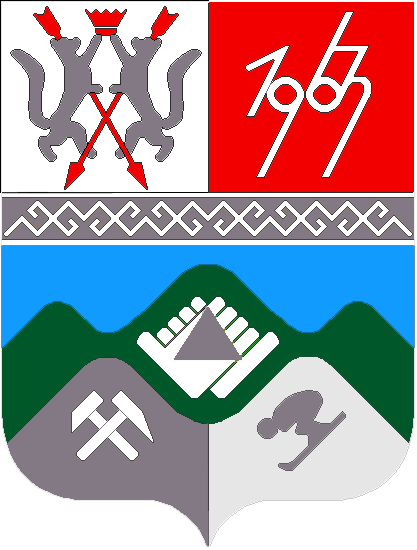 КЕМЕРОВСКАЯ ОБЛАСТЬ - КУЗБАССТАШТАГОЛЬСКИЙ МУНИЦИПАЛЬНЫЙ РАЙОНАДМИНИСТРАЦИЯ «ТАШТАГОЛЬСКОГО МУНИЦИПАЛЬНОГО РАЙОНА»ПОСТАНОВЛЕНИЕ(ПРОЕКТ)от  «     » марта  2020 г. №         -п   	Об утверждении перечня получателей бюджетных средств, подведомственных главным распорядителям средств бюджета Таштагольского муниципального района  В целях определения подведомственности расходов бюджета Таштагольского муниципального района, в соответствии со статьей 38.1 Бюджетного кодекса Российской Федерации, администрация Таштагольского муниципального района постановляет:1. Утвердить перечень получателей бюджетных средств, подведомственных главным распорядителям средств бюджета Таштагольского муниципального района, согласно приложению № 1 к настоящему постановлению.2. Постановление администрации Таштагольского муниципального района от 03.08.2018 № 579-п «Об утверждении перечня получателей бюджетных средств, подведомственных главным распорядителям средств бюджета Таштагольского муниципального района» признать утратившим силу с момента вступления в силу настоящего постановления.3. Пресс-секретарю Главы Таштагольского муниципального района (М.Л. Кустова) разместить настоящее постановление на официальном сайте Администрации «Таштагольского муниципального района» в информационно-телекоммуникационной сети «Интернет».4.  Контроль за исполнением настоящего постановления возложить на Заместителя Главы Таштагольского муниципального района по экономике С.Е. Попова.5. Настоящее постановление вступает в силу с момента подписания.     Глава Таштагольского    муниципального  района		 		     	                В.Н. МакутаПриложение № 1к постановлениюадминистрации Таштагольскогомуниципального районаот  «     »           2020 г. №        -п   Перечень получателей бюджетных средств,подведомственных главным распорядителям средств бюджета Таштагольского муниципального района№ п/пНаименование главного распорядителя средств бюджета районаНаименование получателей бюджетных средств, подведомственных главным распорядителям средств бюджета района1.Администрация муниципального образования «Таштагольский муниципальный район»муниципальное автономное учреждение «Редакция газеты «Красная Шория»Муниципальное бюджетное учреждение «Муниципальный архив Таштагольского муниципального района»Муниципальное бюджетное учреждение «Управляющая компания зон экономического благоприятствования Таштагольского муниципального района»2.Совет народных депутатов Таштагольского муниципального района3.Контрольно-счетная комиссия Таштагольского муниципального района4.муниципальное казенное учреждение «Единая дежурно-диспетчерская служба» Таштагольского муниципального районаМуниципальное казенное учреждение «Управление жилищно-коммунального хозяйства Таштагольского района»5.отраслевой (функциональный) орган администрации Таштагольского муниципального района - муниципальное казенное учреждение "Управление образования администрации Таштагольского муниципального района"муниципальное бюджетное общеобразовательное учреждение "Основная общеобразовательная школа № 1"муниципальное бюджетное общеобразовательное учреждение "Гимназия № 2"муниципальное бюджетное общеобразовательное учреждение "Основная общеобразовательная школа № 6"муниципальное бюджетное общеобразовательное учреждение "Основная общеобразовательная школа № 8"муниципальное бюджетное общеобразовательное учреждение "Средняя общеобразовательная школа № 9"муниципальное бюджетное общеобразовательное учреждение "Основная общеобразовательная школа № 10"муниципальное бюджетное общеобразовательное учреждение "Средняя общеобразовательная школа № 11"муниципальное бюджетное общеобразовательное учреждение "Основная общеобразовательная школа № 13"муниципальное бюджетное общеобразовательное учреждение "Средняя общеобразовательная школа № 15"муниципальное бюджетное общеобразовательное учреждение "Средняя общеобразовательная школа № 20"муниципальное бюджетное общеобразовательное учреждение "Средняя общеобразовательная школа № 24"муниципальное казенное общеобразовательное учреждение "Основная общеобразовательная школа № 26"  муниципальное казенное общеобразовательное учреждение "Начальная общеобразовательная школа № 28"муниципальное казенное общеобразовательное учреждение "Средняя общеобразовательная школа № 30"  муниципальное казенное общеобразовательное учреждение "Основная общеобразовательная школа № 31"муниципальное казенное общеобразовательное учреждение "Основная общеобразовательная школа № 34"муниципальное казенное общеобразовательное учреждение "Основная общеобразовательная школа № 37"муниципальное казенное общеобразовательное учреждение "Основная общеобразовательная школа № 70"муниципальное казенное общеобразовательное учреждение "Основная общеобразовательная школа № 95"муниципальное казенное общеобразовательное учреждение "Основная общеобразовательная школа № 164"муниципальное бюджетное дошкольное образовательное учреждение детский сад №2 "Солнышко"муниципальное бюджетное дошкольное образовательное учреждение детский сад №3 "Берёзка"муниципальное казённое дошкольное образовательное учреждение детский сад №4 "Родничок"муниципальное казённое дошкольное образовательное учреждение детский сад №5 "Петрушка"муниципальное казённое дошкольное образовательное учреждение детский сад №6"Теремок"муниципальное бюджетное дошкольное образовательное учреждение детский сад №7 "Подснежник"Муниципальное бюджетное дошкольное образовательное учреждение детский сад №8 "Рябинка"муниципальное бюджетное дошкольное образовательное учреждение детский сад №9 "Колобок"муниципальное бюджетное дошкольное образовательное учреждение детский сад №11 "Золотая рыбка"муниципальное бюджетное дошкольное образовательное учреждение детский сад №10 "Антошка"муниципальное бюджетное дошкольное образовательное учреждение детский сад №12 "Золотой ключик"муниципальное бюджетное дошкольное образовательное учреждение детский сад №14 "Алёнушка"муниципальное казённое дошкольное образовательное учреждение детский сад №15 "Ромашка"муниципальное бюджетное дошкольное образовательное учреждение детский сад №17 "Чебурашка"муниципальное казённое дошкольное образовательное учреждение детский сад №18 "Сказка"муниципальное бюджетное дошкольное образовательное учреждение детский сад №21 "Светлячок"муниципальное бюджетное дошкольное образовательное учреждение детский сад №23 "Родничок"муниципальное бюджетное дошкольное образовательное учреждение детский сад №24 "Солнышко"муниципальное бюджетное дошкольное образовательное учреждение детский сад №25 "Ромашка"муниципальное бюджетное учреждение дополнительного образования «Детско-юношеский центр "Созвездие"муниципальное бюджетное учреждение   дополнительного образования «Центр развития и творчества детей и юношества "муниципальное бюджетное   учреждение дополнительного образования "Станция детского и юношеского туризма и экскурсий"муниципальное бюджетное учреждение   дополнительного образования «Центр развития и творчества детей и юношества "Сибиряк"муниципальное бюджетное учреждение дополнительного образования "Детско- юношеский центр "Часкы""муниципальное бюджетное образовательное учреждение дополнительного образования детей «Детско-юношеская спортивная школа"муниципальное казенное общеобразовательное учреждение для детей-сирот и детей, оставшихся без попечения родителей «Школа-интернат № 3 для детей-сирот и детей, оставшихся без попечения родителей»муниципальное казенное общеобразовательное учреждение «Таштагольская общеобразовательная школа-интернат № 19 психолого-педагогической поддержки»муниципальное казённое образовательное учреждение для детей- сирот и детей, оставшихся без попечения родителей, дошкольного возраста "Детский дом №1 "Родник""муниципальное бюджетное учреждение " Информационно-методический образовательный центр"6.отраслевой (функциональный) орган администрации Таштагольского муниципального района - муниципальное казенное учреждение "Управление культуры администрации Таштагольского муниципального района"  Муниципальное бюджетное учреждение культуры "Централизованная клубная система Таштагольского муниципального района"муниципальное бюджетное учреждение культуры "Централизованная библиотечная система Таштагольского муниципального района"Муниципальное бюджетное учреждение культуры "Телередакция "Эфир-Т"" Таштагольского муниципального районамуниципальное автономное учреждение культуры "Городской парк культуры и отдыха "Горняцкие горизонты" Таштагольского муниципального районамуниципальное бюджетное учреждение культуры "Музей этнографии и природы Горной Шории" Таштагольского муниципального районаМуниципальное бюджетное учреждение культуры "Музей-заповедник "Трёхречье"" Таштагольского муниципального районаМуниципальное бюджетное учреждение дополнительного образования «Школа искусств №8 им.Н.А. Капишникова»Муниципальное бюджетное учреждение дополнительного образования «Школа искусств №64»Муниципальное бюджетное учреждение дополнительного образования «Школа искусств №65» Муниципальное бюджетное учреждение дополнительного образования «Школа искусств №67» Муниципальное бюджетное учреждение дополнительного образования «Школа искусств №68»Муниципальное бюджетное учреждение «Центр обслуживания учреждений культуры Таштагольского муниципального района»7.отраслевой (функциональный) орган администрации Таштагольского муниципального района – муниципальное казенное учреждение «Управление по физической культуре и спорту администрации Таштагольского муниципального района»Муниципальное бюджетное учреждение «Спортивный комплекс «Кристалл»Муниципальное бюджетное учреждение Спортивный комплекс «Дельфин»Муниципальное бюджетное учреждение «Губернский центр горнолыжного спорта и сноуборда»Муниципальное бюджетное учреждение «Спортивная школа олимпийского резерва по горнолыжному спорту»Муниципальное бюджетное учреждение «Спортивная школа олимпийского резерва по сноуборду»Муниципальное бюджетное учреждение «Спортивная школа бокса имени Ю.С.Айларова»8.отраслевой (функциональный орган) администрации Таштагольского муниципального района- муниципальное казенное учреждение «Комитет по управлению муниципальным имуществом  Таштагольского муниципального района»9.отраслевой (функциональный орган) администрации Таштагольского муниципального района- муниципальное казенное учреждение «Управление социальной защиты населения администрации Таштагольского муниципального района»Муниципальное казенное учреждение    «Социально-реабилитационный центр для несовершеннолетних» Таштагольского районаМуниципальное казенное учреждение «Центр социального обслуживания граждан пожилого возраста и инвалидов Таштагольского городского поселения»Муниципальное казенное учреждение «Центр социального обслуживания граждан пожилого возраста и инвалидов Мундыбашского городского поселения»